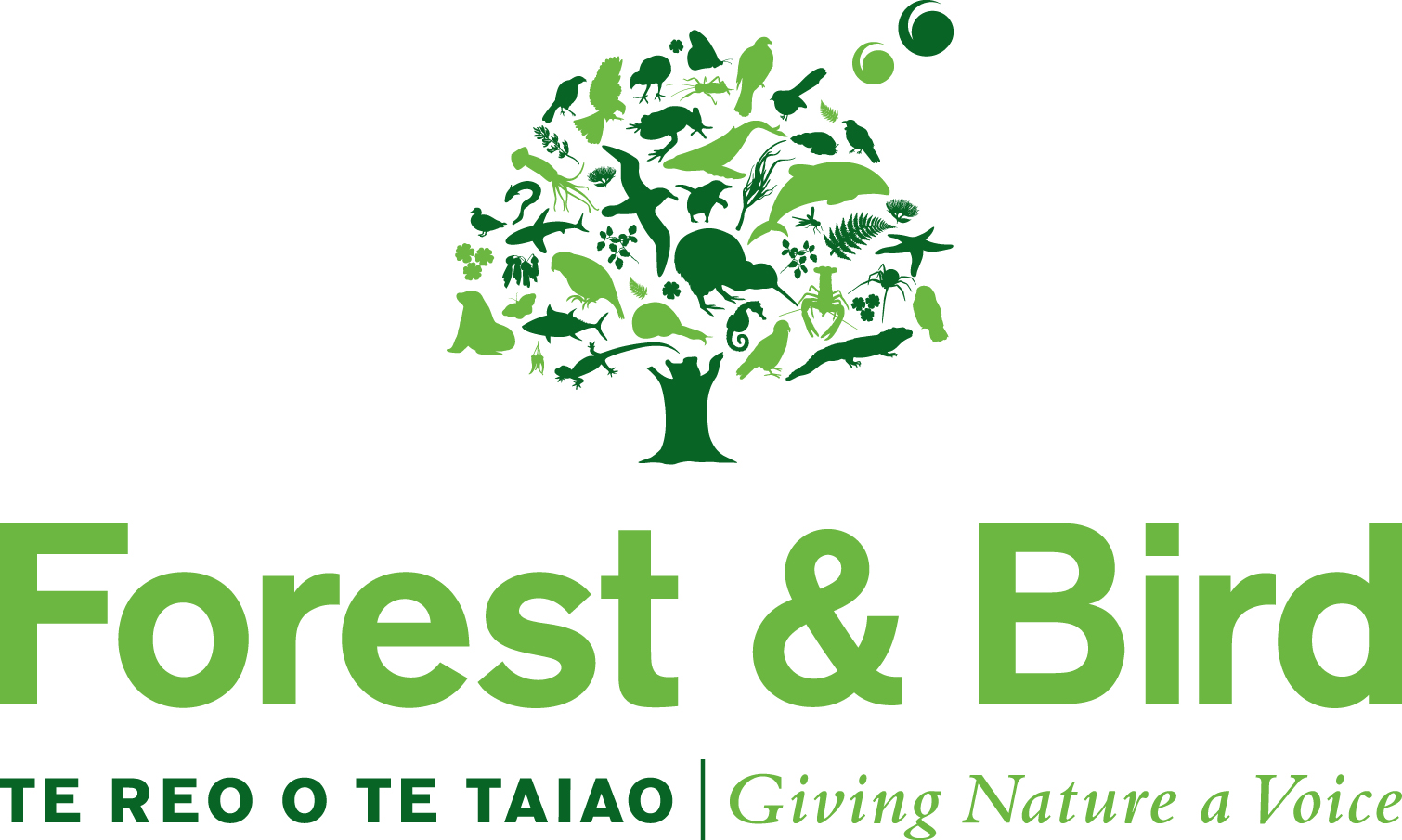 Nomination for Youth Award | Te Kaiārahi Rangatahi o te Taiao AwardPlease ensure that all sections of this nomination form have been fully completed.Please use additional pages if necessary.
Please attach any supporting documentation and forward the nomination form to:Lorraine CorriganExecutive OfficerForest & BirdPO Box 631WELLINGTONOr l.corrigan@forestandbird.org.nzClosing date for nominations is Thursday 28 February 2019.Selection Criteria (Please note the nominator may not be a relative of the nominee)This young person will already have shown all the characteristics of a future conservation leader.  It is not necessary that they have already achieved a significant conservation success it is sufficient that they will have: Initiated or been integral to the setting up a conservation project.Shown perseverance in seeking to ensure that the project keeps going.Inspired others to have become involved and actively contribute to the project(s).Achieved or be moving toward achieving recognised conservation gains.They will be:A current member of KCC or Forest & Bird.Between the ages of 14 and 25
The Award winner will be invited to receive their award at the Society’s AGM / ConferenceSanderson Memorial Dinner – 29 June 2019 in Wellington. Flights and accommodation for the winner and one guardian will be covered by Forest & Bird.Also, incomplete nomination forms will be returned for completion.nominations without adequate supporting material will be returned.Nominator DetailsNominator DetailsNominator DetailsNominatorRelationship to Nominee:Phone:Home:	Work:Cell:	AddressEmailNominee DetailsNominee DetailsNominee DetailsNominee nameGuardian’s nameGuardian’s phoneHome:	 Work:	Cell:	Guardian’s addressGuardian’s emailReasons For Supporting this NominationPlease describe all of the nominee’s personal attributes and activities that show they have met the selection criteria.  Where possible provide supporting news clippings, success stories, facts and figures etc.Other InformationOther InformationHas the nominee been informed of this nomination?Y  /  NReferees (people who can be contacted to support the nomination)Referees (people who can be contacted to support the nomination)Referees (people who can be contacted to support the nomination)Referee Name:Phone:Home:	Work:	Cell:	Address:Email:Referee Name:Phone:Home:	Work:	Cell:	Address:Email:OFFICE USE ONLYOFFICE USE ONLYOFFICE USE ONLYNomination received:Date:Initials:Acknowledgement Sent:Date:Initials: